Информация для спонсоров 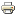 УТВЕРЖДАЮПредседатель КРО СМРР.Г. ГалеевСпонсорский пакет проекта «Космическая одиссея»